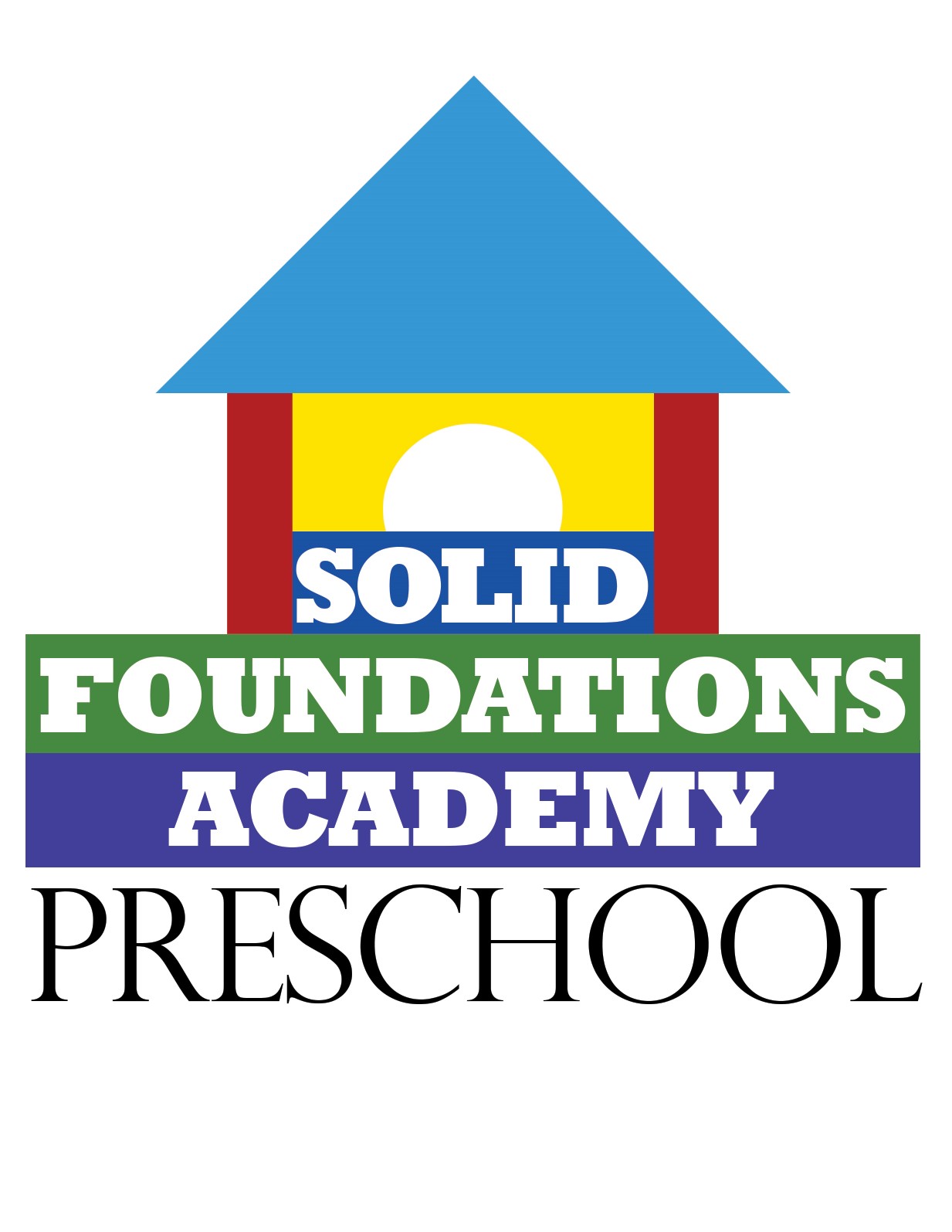                                                        2017-2018Application for New Student Enrollment             Date: ___________Student’s Last Name: __________________________Student’s First Name: _________________________Nickname: __________________________________ Date of Birth: _______________________________How did you hear about the Solid Foundations Academy? __________________________________________________Will your child be attending the child care center? ____________Please complete the Application and return immediately to the office as acceptance will be based upon receipt of this Application, your $50 registration fee and $30 uniform fee.  The Health Assessment form and Family Fob form and payment (if applicable) is due by the first day of class.All spaces need to be filled out completelySTUDENT INFORMATION:Name: ____________________________________ Age: ___________ Birthday: ______________________Address: __________________________________________ City __________________ Zip: ____________Home Phone: __________________________Family Email address: ________________________________Child resides with: ________________________________________________________________________ 
Is there anything we should know concerning the child’s environment? _______________________________Is English a second language? Yes______ No______Is the student bilingual? Yes______ No______ Language spoken: ___________________________________Condition of student’s health: _______________________________________________________________
Health restrictions: ____________________________________________________________________
Medications: __________________________________________________________________________Allergies: (Including food) ______________________________________________________________
Please list anything unique about your child we should be aware of: __________________________________
_________________________________________________________________________________________
Please list any accommodations your child may need: _____________________________________________ ________________________________________________________________________________________Did your child attend preschool before? If so, where? _________________________________________Why did you decide to leave? ____________________________________________________________RELEASES:Please complete and signCan we include your child’s name, your name, phone number, address, and birthday in our Classroom Directory which will be distributed to other families?  Yes______ No_____ 
Restrictions?  ______________________________________________________________________________Do you grant permission for your child’s picture to be taken and used for projects or display in the classroom, or to be included on the school’s website or social media pages?  Yes______ No______ Restrictions? _________________________________________________________________________________________________________________________________________________________________               Signature of Parent(s)/Guardian(s)                                            DateAll spaces need to be filled out completelyFAMILY INFORMATION:Father’s Name: _______________________________________________________________________Address: _____________________________________________________________________________Home and Cell Phone: __________________________________________________________________
Email Address: ________________________________________________________________________Occupation: ___________________________________________________________________________

Mother’s Name: _______________________________________________________________________ 
Address: ______________________________________________________________________________Home and Cell Phone: ___________________________________________________________________
Email Address: _________________________________________________________________________Occupation: ___________________________________________________________________________
Are both parents the child’s biological parents? If not, please explain: ________________________________
________________________________________________________________________________________Siblings’ Names and Ages: __________________________________________________________________________________________________________________________________________________________________________What email would you like all correspondences sent to? _________________________Do you prefer communications by email or through paper? ______________________
CELEBRATIONS:At Solid Foundations Academy we like to recognize all holidays and celebrations observed by our students. Please indicate on the list below what holidays your child and family celebrate:New Year’s DayMartin Luther King Jr. DayChinese New YearValentine’s DayMardi GrasSt. Patrick’s DayEasterPassoverCinco de MayoFourth of JulyYom KippurHalloween US ThanksgivingHanukahChristmasKwanzaaRamadanRosh Hashanah______________________________________________________Would you like to share any family traditions with the class? _________________________________________________________________________________________________________All spaces need to be filled out completelyPARENT’S CONFIDENTIAL QUESTIONNAIRE:Please answer honestly. Only your child’s Teachers, Director and Child Care Personnel (if applicable) will read your responses.  If more space is needed, you are welcome to write on the back or use another sheet of paper.  Why do you want your child to attend Solid Foundations Academy Preschool?  What would you like to see your child gain from the experience?  Describe your child’s attitude toward school and learning:  How does your child get along with other children in a group?  What types of things upset your child?  How does your child handle separation from you?  Describe your normal disciplinary actions used at home:  Is your child completely toilet-trained? If not, is he/she wearing training pants and for how long?  What does your child like to do in his/her free time?What kind of toys does your child like to play with?What snacks does your child like to eat? Does your child receive speech or any other services we should be aware of? Does your child have an IEP?Is there anything else you think we should know about your child?All spaces need to be filled out completelyNON-PARENT/GUARDIAN PICK-UP AUTHORIZATION:The following people are authorized to take ______________________________ out of Solid Foundations Academy.Photo Identification and a signature will be required prior to the child’s release from the school.CONSENT FOR EMERGENCY TREATMENT:____________________________________________________________________________________________Child’s Name	Address	Phone___________________________________________________________________________________________Birth Date	                                         Allergies____________________________________________________________________________________________Mother’s Name/Phone	                                         Father’s Name/Phone___________________________________________________________________________________________Child’s Doctor 	Address	PhoneIN CASE OF EMERGENCY CALL: (Other than parents) 

 I hereby give my permission that a qualified staff member at Solid Foundations Academy Preschool may give my child ________________________ emergency  treatment.  I also give my permission for ___________________________________ to be transported by emergency vehicle to a trauma center for treatment.  In the event that I cannot be reached or located, I further consent to medical, surgical, and hospital care treatment and procedures to be performed by a licensed      doctor or hospital when deemed immediately necessary or advisable by the doctor to safeguard my child’s health. I further consent to ANY medical care to be    performed ON the premises of Solid Foundations Academy Preschool, and I also authorize ANY necessary emergency medical care to be performed by a licensed  medical practitioner.If a child does become ill during school time, we will isolate him/her, lie the child down comfortably, and immediately call the parents.____________________________________________________________________________________Signature of Parent(s)/Guardian(s)                                                          DateAll spaces need to be filled out completelyENROLLMENT AGREEMENT:I/We wish to enroll my/our child into Solid Foundations Academy Preschool. Enclosed is a $50 registration fee, which is nonrefundable. I have filled out the application as fully and accurately as possible and believe everything to be true.  Two uniformed shirts must be purchased when registering.  The embroidered, logo shirts are $30.  Please enclose this uniform fee with your registration.  More shirts and other clothing options will be available to order at Parent Orientation.Please circle your child’s sizeUniform Shirt Size:     2T      3T      4T     5T      Husky  _____________________________________________________________________________________            Signature of Parent(s)/Guardian(s)                                                                             DateTUITION AGREEEMNT:                           (Select One Session and Circle All Days Interested)I am interested in the following Session and Days:  AM Session (9am-12pm)                          PM Session (1pm-4pm)Monday        Tuesday         Wednesday        Thursday         FridayA minimum enrollment of five students is needed for each class.  Tuition can be paid monthly by cash, check or credit card.  ALL FAMILIES ARE REQUIRED TO HAVE A CREDIT CARD AUTHORIZATION FORM COMPLETED REGARDLESS OF PAYMENT TYPE.  There is a small processing fee for all credit card payments. Tuition payment is due by the first of every month.  If payment is not received by the first of the month, your credit card on file will be charged for that month’s tuition as well as processing fees.Signature of Parent(s)/Guardian(s)	                                          DateCHILD CARE:Solid Foundations Academy offers before and after school child care for our preschool students.  The Child Care Center is a separate program and requires a separate contract and tuition.  The Child Care hours are 8am-8pm, Monday thru Thursday and 8am-6pm, Friday.  (These hours may change based on enrollment.)  Please ask the Director for an application if you are interested.My child will be enrolling in BEFORE school child care                                         My child will be enrolling in AFTER school child careFamily Fob Policy(Please complete and return form prior to first day of school)At Solid Foundations Academy, it is our priority to make sure your children are safe.  We understand your concerns about people walking into the school that may not have the best intentions.  We also want to make sure your children can’t open the door and run out of the building.  The fob system is a flexible system which will enable us to delete any fobs that should not be active.  The push button release is similar to what you see in hospitals.  You must push a button to unlock the door.  In emergency situations, you can egress through the small door with the “emergency bar” or through the front doors by pressing the button.  In event of a fire, the doors will unlock automatically.  You can purchase as many additional fobs as you would like.Fobs can be used for additional school years and for child care.If you lose your fob, the replacement will be $10.  When your child graduates or is no longer enrolled at SFA, you can return                 your Family Fob(s) and you will receive $10 back per fob.If you have someone else picking up your child occasionally, you do not have               to worry about purchasing them a fob; we will unlock the door.Fobs will be distributed at Parent Orientation and the first day of school.Payments are to be made in cash or a check written out to “Beth Rupert.”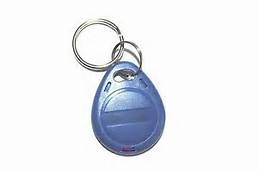 Family Name: _____________________________________Number of fob(s ) purchased: _______Fob Number(s): Payment Amount: ___________________		Date: _______________I agree that I will not lend my Family Fob(s) to anyone except family members/guardians.  I understand that I will only receive the deposit back for the fobs I return in good working condition.  Signature of Parent(s)/Guardian(s)	                                          DateNameRelationshipAddressPhone NumberNamePhone NumberRelation#Fob NumberDate PurchasedDate Returned123